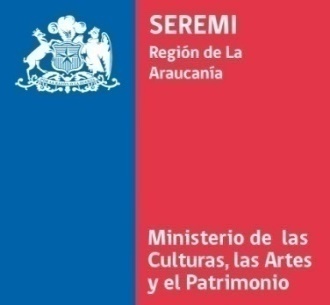 FICHA DE POSTULACIÓN“PREMIOS REGIONALES DE ARTES, CULTURAS Y PATRIMONIO DE LA ARAUCANÍAINFORMACIÓN SOBRE LA PERSONA (NATURAL O JURÍDICA) QUE PRESENTA LA POSTULACIÓNINFORMACIÓN SOBRE LA PERSONA POSTULADANombre completo o razón socialRol Único TributarioForma de notificación:a) Carta certificada (señalar domicilio):b) Correos electrónicos (señalar 2 casillas):(si nada indica, se entenderá que opta por carta certificada)Fono de contactoComuna de residenciaNombre completoCédula Nacional de IdentidadForma de notificación:a) Carta certificada (señalar domicilio):b) Correos electrónicos (señalar 2 casillas):(si nada indica, se entenderá que opta por carta certificada)Fono de contactoComuna de residenciaSeñale categoría   de la postulación Premio a la creación con Identidad regionalTrayectoria a la gestión cultural territorial Trayectoria a la mujer destacada en Culturas, Artes y PatrimonioTrayectoria a la creación artística.Arte/Creación Joven.Años de trayectoria(debe acreditar con material complementario, y se considerara desde el momento de la presentación/difusión de una primera obra)Premios (marcar con una x cual corresponde y señalar nombre del premio)____ Comunales. “Premio:_____________________________categoría:________________________________ Regionales.Premio:_____________________________categoría:________________________________ Nacionales.Premio:_____________________________categoría:________________________________ Internacionales.Premio:_____________________________categoría:____________________________Breve reseña de la trayectoria (cuerpo de obras, presentaciones, publicaciones, etc.)(Respaldada con documentación complementaria que debe anexarse a dossier según Bases)